Warszawa, dnia 24.08.2023 r. 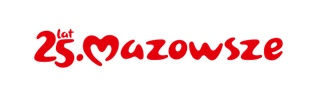 Zamawiający:Samodzielny Wojewódzki Zespół Publicznych Zakładów Psychiatrycznej Opieki Zdrowotnej w Warszawieul. Nowowiejska 27, 00-665 WarszawaINFORMACJA DLA WYKONAWCÓW O WYBORZE NAJKORZYSTNIEJSZEJ OFERTY W ZAKRESIE CZĘŚCI NR 2,                                                                                                                                     I UNIEWAŻNIENIU POSTĘPOWANIA W ZAKRESIE CZĘŚCI NR 1Dotyczy: postępowania prowadzonego w trybie podstawowym na podstawie art. 275 pkt 1 ustawy z dnia 11 września 2019 r. – Prawo zamówień publicznych (Dz.U. z 2022 r. poz. 1710 ze zm.) pt.: „Zakup, dostawa i montaż wyposażenia dla Szpitala Nowowiejskiego                       w ramach realizacji zadania polegającego na zwiększeniu dostępności i poprawie jakości leczenia osób uzależnionych od alkoholu” ,                             nr postępowania 10/DZP/2023. Działając na podstawie art. 253 ust. 2 ustawy z dnia 11 września 2019 r. – Prawo zamówień publicznych (Dz.U. z 2022 r. poz. 1710 z późn.  zm., zwaną dalej w treści pisma ustawą Pzp), Zamawiający informuje, że dokonał wyboru oferty najkorzystniejszej:Jako ofertę najkorzystniejszą dla Części nr 2 uznano ofertę nr 3, złożoną przez Wykonawcę:PK-STUDIO Piotr Klepkaul. Gawota 17 A02-830 WarszawaUzasadnienie wyboru najkorzystniejszej oferty:Przedmiotową decyzję Zamawiający uzasadnia tym, iż ww. Wykonawca nie podlega wykluczeniu z postępowania, a złożona przez niego oferta nie podlega odrzuceniu i jest najkorzystniejsza w odniesieniu do kryteriów oceny ofert. Oferta złożona przez Wykonawcę odpowiada wymogom określonym w ustawie Pzp oraz wymogom zawartym w Specyfikacji Warunków Zamówienia. Ranking złożonych ofert w zakresie Części 2:Ranking złożonych ofert w zakresie Części 1:Działając na podstawie art. 260 ust. 1 ustawy z dnia 11 września 2019 r. – Prawo zamówień publicznych (Dz.U. z 2022 r. poz. 1710                   z późn. zm.)   – dalej: ustawa Pzp, Zamawiający informuje, że dokonał unieważnienia postępowania w zakresie Części nr 1 :Podstawa prawna w zakresie Części nr 1: art. 255 pkt 2 ustawy Pzp, który stanowi iż: ,,Zamawiający unieważnia postępowanie o udzielenie zamówienia, jeżeli (..) 2) wszystkie złożone wnioski o dopuszczenie do udziału                                              w postępowaniu albo oferty podlegały odrzuceniu”.Uzasadnienie faktyczne:Dnia 09.08.2023 r. o godzinie 09:30 upłynął termin składania ofert w przedmiotowym postępowaniu. Zamawiający informuje, że wpłynęła jedna oferta, tj. oferta nr 2: ALL MED  KINGA JAKUBAS ul. Święty Marcin 29/8, 61-806 Poznań.Zamawiający w pierwszej kolejności przystąpił do oceny ofert pod kątem przesłanek odrzucenia:- Informujemy, że Wykonawca który złożył ofertę nr 2 ALL MED  KINGA JAKUBAS ul. Święty Marcin 29/8, 61-806 Poznań, podlega odrzuceniu na podstawie art. 226 ust. 1 pkt 5 i 10,  który stanowi iż: „Zamawiający odrzuca ofertę, jeżeli treść oferty jest niezgodna z warunkami zamówienia oraz zawiera błędy w obliczeniu ceny lub kosztu”.Z tych względów Zamawiający postanowił o unieważnieniu postępowania w zakresie Części nr 1, gdyż jedyna złożona oferta podlega odrzuceniu.      Z upoważnienia DyrektoraAndrzej MarciniakZ-ca Dyrektora ds. Ekonomiczno - Finansowych                               			 ……………………………………………………………………                                                         Kierownik zamawiającego lub osoba upoważniona                                                                                                                                                                                                    do podejmowania czynności w jego imieniuSprawę prowadzi:Marta Bachańskaul. Nowowiejska 27, 00-665 Warszawa, pok. 8tel.: 22 11 65 359e-mail: m.bachanska@szpitalnowowiejski.plNumer ofertyWykonawcaKryterium 1CenaWartość z ofertyKryterium 1Cena oferty waga 60%przyznana punktacjaKryterium 2Termin dostawyKryterium 2Termin dostawywaga 40 %przyznana punktacjaŁączna punktacja3PK-STUDIO Piotr Klepkaul. Gawota 17 A02-830 Warszawa15 227,40 zł brutto60,00 pkt30 dni40,00 pkt100,00 pkt1SALTAR Group Sp. z o.o.ul. Barwinek 5/2625-150 Kielce16 100,00 zł bruttoNie dotyczy30 dniNie dotyczyNie dotyczy(Oferta podlega odrzuceniu)Numer ofertyWykonawcaKryterium 1CenaWartość z ofertyKryterium 1Cena oferty waga 60%przyznana punktacjaKryterium 2Termin dostawyKryterium 2Termin dostawywaga 40 %przyznana punktacjaŁączna punktacja2ALL MEDKINGA JAKUBASul. Święty Marcin 29/861-806 Poznań347 416,89 zł bruttoNie dotyczy30 dniNie dotyczyNie dotyczy(Oferta podlega odrzuceniu)